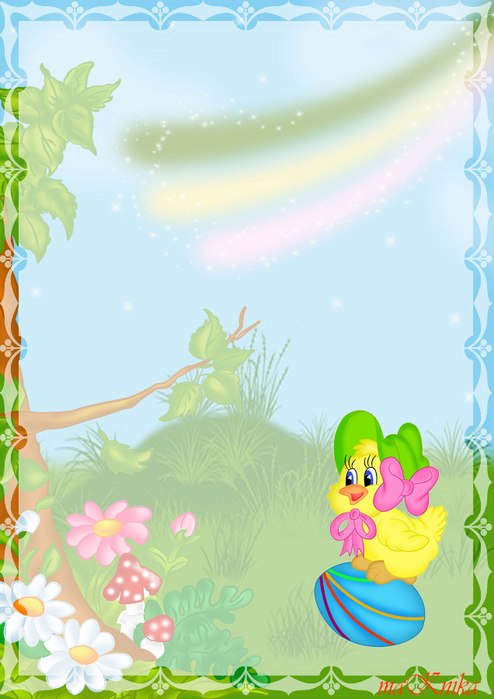 Игра «Зайчики»Как у наших зайчиков                                Гладят одну руку другой Мягонькие лапочки. Как у наших у зайчат                                 Гладят по голове и по ушкамУшки длинные торчат. Как у наших у зайчат                                Дети показывают глазки и Глазки весело блестят.                             улыбаются друг другу Игра «Моя семья»Этот пальчик – дедушка                            Пальчики в кулачке. Разгибают                                                                         большой палецЭтот пальчик – бабушка                          Разгибают указательный палецЭтот пальчик – папа                                 Разгибают средний палецЭтот пальчик – мама                                Разгибают безымянный палецЭтот пальчик – я                                      Разгибают мизинец Это вся моя семья!                                  Показывают раскрытую ладошкуИгра «Кто в кулачке?»Кто залез мне в кулачок?                        Сжать пальцы в кулак, Это, может быть, сверчок?                     большой палец спрятан под                                            Ну-ка, ну-ка, вылезай!                            остальными пальцамиЭто пальчик? Ай-ай-ай!                         Выставить вперед большой палец